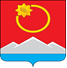 АДМИНИСТРАЦИЯ ТЕНЬКИНСКОГО ГОРОДСКОГО ОКРУГАМАГАДАНСКОЙ ОБЛАСТИП О С Т А Н О В Л Е Н И Е         18.02.2021 № 50-па                 п. Усть-ОмчугО внесении изменений в постановление администрацииТенькинского городского округа от 09 июня 2018 года № 143-па«Об утверждении муниципальной программы «Поддержка муниципального жилищного хозяйства Тенькинского городского округа Магаданской области  на 2018 – 2020 годы»В целях приведения муниципальной программы «Поддержка муниципального жилищного хозяйства Тенькинского городского округа Магаданской области  на 2018 – 2020 годы» в соответствие с бюджетом муниципального образования «Тенькинский городской округ» Магаданской области, администрация Тенькинского городского округа Магаданской области п о с т а н о в л я е т:	1. Внести в муниципальную программу «Поддержка муниципального жилищного хозяйства Тенькинского городского округа Магаданской области  на 2018 – 2020 годы», утвержденную постановлением администрации Тенькинского городского округа от  09 июня 2018 года № 143-па (далее – Муниципальная программа), следующие изменения:1.1. Приложение № 1 «Система программных мероприятий муниципальной программы «Поддержка муниципального жилищного хозяйства Тенькинского городского округа Магаданской области  на 2018 – 2020 годы» Муниципальной программы изложить в редакции согласно приложению №1 к настоящему постановлению.1.2. Приложение № 3 «Ресурсное обеспечение муниципальной программы «Поддержка муниципального жилищного хозяйства Тенькинского городского округа Магаданской области  на 2018 – 2020 годы» Муниципальной программы изложить в редакции согласно приложению №2 к настоящему постановлению.1.3. Приложение № 4 «План мероприятий муниципальной программы «Поддержка муниципального жилищного хозяйства Тенькинского городского округа Магаданской области  на 2018 – 2020 годы» Муниципальной программы изложить в редакции согласно приложению №3 к настоящему постановлению.1.4. Строку паспорта Муниципальной программы «Ресурсное обеспечение муниципальной программы» изложить в следующей редакции:2. Настоящее постановление подлежит официальному опубликованию (обнародованию).Система программных мероприятий муниципальной программы «Поддержка муниципального жилищного хозяйства Тенькинского городского округа Магаданской области  на 2018 – 2020 годы»__________________________Ресурсное обеспечение муниципальной программы «Поддержка муниципального жилищного хозяйства Тенькинского городского округа Магаданской области  на 2018 – 2020 годы»___________________________План мероприятиймуниципальной программы «Поддержка муниципального жилищного хозяйства Тенькинского городского округа Магаданской области  на 2018 – 2020 годы»______________________« «Ресурсное обеспечение муниципальной программыОбщий объем финансирования составляет 18 350,1 тыс. рублей  за счет средств:бюджета муниципального образования «Тенькинский городской округ» Магаданской области 2018 год –    2 000,0   тыс. руб. 2019 год  -  11 568,8   тыс. руб.2020 год  -     4781,3   тыс. руб.«».Глава Тенькинского городского округа                                             Д.А. РевутскийПРИЛОЖЕНИЕ № 1к постановлению администрации Тенькинского городского округаМагаданской областиот 18.02.2021 № 50-па«ПРИЛОЖЕНИЕ № 1к муниципальной программе  «Поддержка муниципального жилищного хозяйства Тенькинского городского округа Магаданской области» на 2018 – 2020 годы»№ п/пНаименование мероприятияИсполнительСрок реализацииСтоимость мероприятияСтоимость мероприятияСтоимость мероприятияСтоимость мероприятияИсточник финансирования№ п/пНаименование мероприятияИсполнительСрок реализацииСтоимость мероприятияСтоимость мероприятияСтоимость мероприятияСтоимость мероприятияИсточник финансирования№ п/пНаименование мероприятияИсполнительСрок реализацииВсегов т.ч. по годамв т.ч. по годамв т.ч. по годамИсточник финансирования№ п/пНаименование мероприятияИсполнительСрок реализацииВсего201820192020Источник финансирования1234567891.Предоставление субсидии на обеспечение затрат в связи с выполнением работ по подготовке к осенне-зимнему периоду муниципального имущества многоквартирных домовКомитет ЖКХ, дорожного хозяйства и жизнеобеспечения, комитет финансов2018-2020 9422,96920004243,83179,169Местный бюджет2.Предоставление субсидии на обеспечение затрат в связи с выполнением работ по ремонту жилищного фонда Комитет ЖКХ, дорожного хозяйства и жизнеобеспечения, комитет финансов2019-20207325073250Местный бюджет3.Приобретение ТМЦ для проведения работ по ремонту жилищного фонда Тенькинского городского округаКомитет ЖКХ, дорожного хозяйства и жизнеобеспечения, комитет финансов20201153,645001153,645Местный бюджет4.Проведение ремонтных работ жилищного фонда Тенькинского городского округаКомитет ЖКХ, дорожного хозяйства и жизнеобеспечения, комитет финансов2020448,48600448,486Местный бюджетИТОГО18350,1200011568,84781,3»ПРИЛОЖЕНИЕ № 2к постановлению администрации Тенькинского городского округаМагаданской областиот 18.02.2021 № 50-па«ПРИЛОЖЕНИЕ № 3к муниципальной программе  «Поддержка муниципального жилищного хозяйства Тенькинского городского округа Магаданской области» на 2018 – 2020 годы»Год реализации программыОбъем финансирования, тыс. руб.Объем финансирования, тыс. руб.Объем финансирования, тыс. руб.Год реализации программыСтоимость мероприятийСтоимость мероприятийВсегов том числе по источникам финансированияГод реализации программыСтоимость мероприятийСтоимость мероприятийВсегобюджет муниципального образования «Тенькинский городской округ» Магаданской области1223420182 000,02 000,02 000,02 000,0201911568,811568,811568,811568,820204781,34781,34781,34781,3ПРИЛОЖЕНИЕ № 3к постановлению администрации Тенькинского городского округаМагаданской областиот 18.02.2021 № 50-па«ПРИЛОЖЕНИЕ № 4к муниципальной программе  «Поддержка муниципального жилищного хозяйства Тенькинского городского округа Магаданской области» на 2018 – 2020 годы»№ п/пНаименование мероприятияСрок реализации мероприятийСрок реализации мероприятийСрок реализации мероприятийСрок реализации мероприятийСрок реализации мероприятийСрок реализации мероприятийСрок реализации мероприятийСрок реализации мероприятийСрок реализации мероприятийСрок реализации мероприятийСрок реализации мероприятийСрок реализации мероприятийОтветственный исполнитель№ п/пНаименование мероприятия2018 год2018 год2018 год2018 год2019 год2019 год2019 год2019 год2020 год2020 год2020 год2020 годОтветственный исполнитель№ п/пНаименование мероприятияI кв-лII кв-лIII кв-лIV кв-лI кв-лII кв-лIII кв-лIV кв-лI кв-лII кв-лIII кв-лIV кв-лОтветственный исполнитель1.Предоставление субсидии на обеспечение затрат в связи с выполнением работ по подготовке к осенне-зимнему периоду муниципального имущества многоквартирных домов х х хх хх х хх хххх хх хРуководитель комитета ЖКХ, дорожного хозяйства и жизнеобеспечения администрации Тенькинского городского округа Магаданской области2.Предоставление субсидии на обеспечение затрат в связи с выполнением работ по ремонту жилищного фондах хх хРуководитель комитета ЖКХ, дорожного хозяйства и жизнеобеспечения администрации Тенькинского городского округа Магаданской области3.Приобретение ТМЦ для проведения работ по ремонту жилищного фонда Тенькинского городского округаХх хх хРуководитель комитета ЖКХ, дорожного хозяйства и жизнеобеспечения администрации Тенькинского городского округа Магаданской области4.Проведение ремонтных работ жилищного фонда Тенькинского городского округах хх хРуководитель комитета ЖКХ, дорожного хозяйства и жизнеобеспечения администрации Тенькинского городского округа Магаданской области